П О С Т А Н О В Л Е Н И Еот 16.09.2019  № 1143г. МайкопО внесении изменения в состав Комиссии по рассмотрениюзаявлений на отбор получателя субсидииВ связи с организационно-штатными изменениями в Управлении жилищно-коммунального хозяйства и благоустройства Администрации муниципального образования «Город Майкоп», п о с т а н о в л я ю:1. Внести изменение в состав Комиссии по рассмотрению заявлений на отбор получателя субсидии, утвержденный постановлением Администрации муниципального образования «Город Майкоп» от 06.09.2019 № 1115 «Об утверждении Порядка предоставления субсидии социально ориентированной некоммерческой организации на финансовое обеспечение затрат в связи с оказанием услуг в области охраны окружающей среды, связанных с реализацией мероприятий по рациональному использованию антропогенных объектов муниципального образования «Город Майкоп», заменив строку:«Алтухова О.С.   руководитель Управления жилищно-коммунального         хозяйства и благоустройства Администрации муниципального образования «Город Майкоп» строкой:«Шмигирилов Н.А. заместитель руководителя, начальник отдела жилищной политики и коммунального хозяйства Управления жилищно-коммунального хозяйства и благоустройства Администрации муниципального образования «Город Майкоп».2. Опубликовать настоящее постановление в газете «Майкопские новости» и разместить на официальном сайте Администрации муниципального образования «Город Майкоп».3. Настоящее постановление вступает в силу со дня его официального опубликования.      Исполняющий обязанностиГлавы муниципального образования «Город Майкоп»                                                                           С.В. Стельмах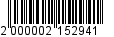 Администрация муниципального 
образования «Город Майкоп»Республики Адыгея 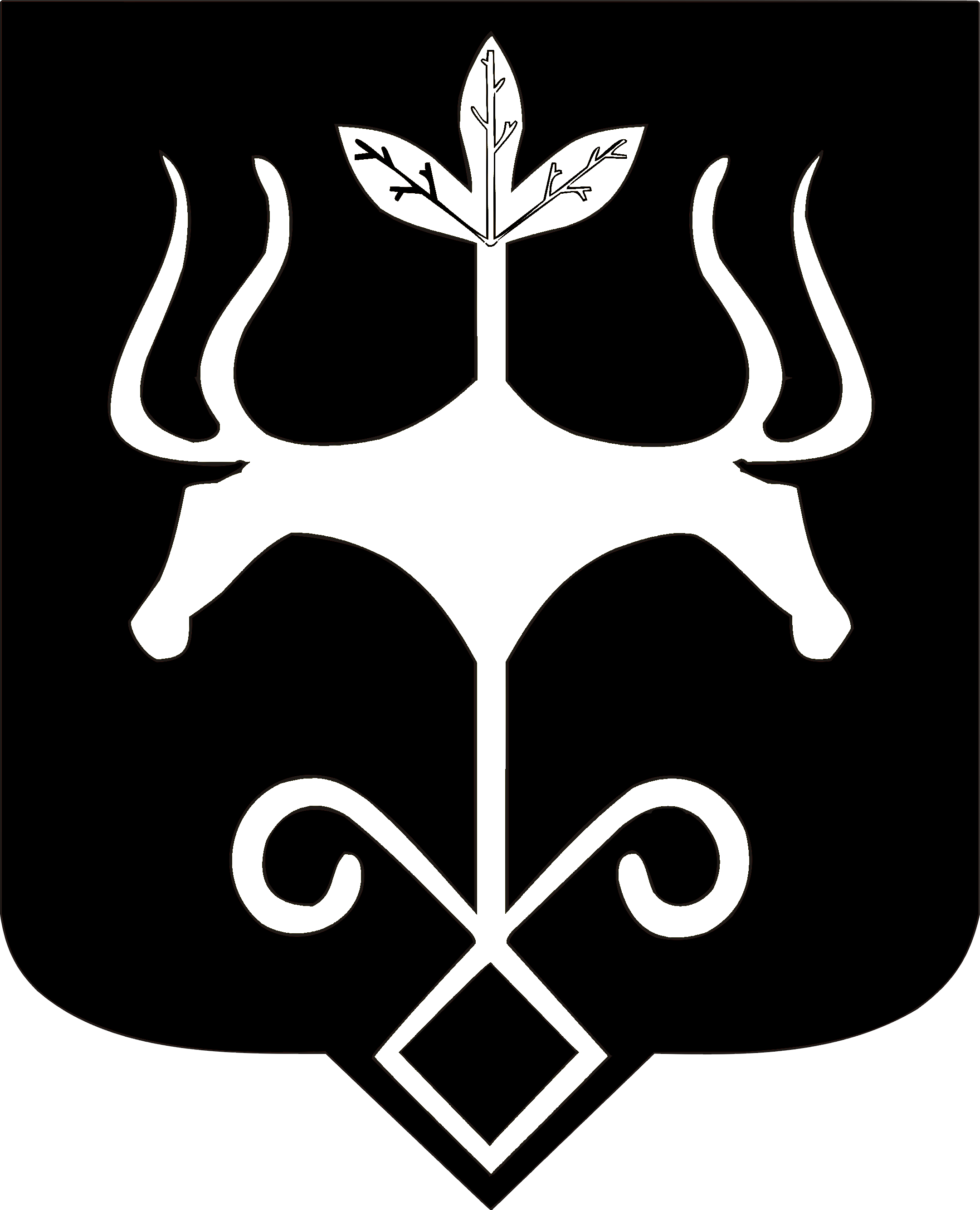 Адыгэ Республикэммуниципальнэ образованиеу 
«Къалэу Мыекъуапэ» и Администрацие